	MĚSTO ŽATEC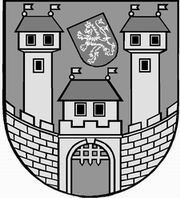 	USNESENÍ	z 	8	. jednání Zastupitelstva města Žatce 	konaného dne 	3.12.2014Usnesení č. 	147 /14	-	153 /14	 147/14	Návrhová a volební komise	 148/14	Složení návrhové a volební komise	 149/14	Schválení programu	 150/14	Kontrola usnesení zastupitelstva města	 151/14	Způsob volby členů rady města	 152/14	Změna v textu usnesení	 153/14	Zpráva o činnosti Rady města Žatce 147/14			Návrhová a volební komiseZastupitelstvo města Žatce projednalo a schvaluje sloučení návrhové a volební komise. 148/14			Složení návrhové a volební komiseZastupitelstvo města Žatce schvaluje tříčlennou návrhovou a volební komisi ve složení RSDr. Milan Pipal (předseda), MVDr. Břetislav Frýba, p. Vladimír Martinovský.	 149/14	Schválení programuZastupitelstvo města Žatce schvaluje původní program zasedání.	 150/14	Kontrola usnesení zastupitelstva městaZastupitelstvo města Žatce projednalo a bere na vědomí kontrolu usnesení z minulých jednání zastupitelstva města a dále Zastupitelstvo města Žatce schvaluje opravu textu přílohy usnesení č. 112/14 ze dne 11.09.2014 a to tak, že původní text přílohy usnesení se u odboru rozvoje a majetku města doplňuje o minirozpočtový výbor pro sestavení Plánu investic na rok 2015 a schvaluje složení tohoto minirozpočtového výboru dle upraveného návrhu. Ostatní složení minirozpočtových výborů zůstává beze změny.	 151/14	Způsob volby členů rady městaZastupitelstvo města Žatce schvaluje veřejnou volbu zbývajících členů rady města. 152/14	Změna v textu usneseníZastupitelstvo města Žatce schvaluje změnu v textu usnesení zastupitelstva města č. 142/14 ze dne 13.11.2014 tak, že stanovuje, že pro volební období 2014 – 2018 bude mít Rada města Žatce celkem pět členů.	 153/14	Zpráva o činnosti Rady města ŽatceZastupitelstvo města Žatce bere na vědomí zprávu o činnosti Rady města Žatce za období od 01.10.2014 do 25.11.2014.		Místostarosta						Starosta	Mgr. Miroslav Jan Šramota	Ing. Aleš Jelínek